Развитие психологической готовности к школе.Предлагается прочитать ребенку продолжение сказки про лесную школу «Ябеда», а затем обсудить вместе с ребенком, выслушать его мнение.В нашей лесной школе появилась новая ученица – очаровательная пушистая Кошечка. У нее были большие зеленые глаза. Она была особенно чистоплотна и аккуратна. Каждому из ребят хотелось посидеть рядом с ней потрогать ее красивый бантик, но всех останавливал пренебрежительный голос новенькой: «Отойди, Волчонок, ты помнешь мне платье! А ты, Зайчонок, не смотри на меня своими косыми глазами, я этого не люблю/ И нечего на меня дышать, Лисенок, а то мне совсем душно станет!»— Я вижу, вы уже познакомились? — спросил учитель Еж, войдя в класс.— Да, познакомились, — озадаченно ответили ребята.— Надеюсь, вы ее не обидели? — спросил учитель, увидев недовольное выражение лица Кошечки.— Кто кого еще обидел-то? — прошептал Зайчонок.— Конечно обидели, — вдруг вырвалось у Кошечки. -Они грязными руками трогали мой чистый бантик.— Я думаю, что если тебе, Кошечка, не понравилось, то наши ребята больше не будут делать этого, — остановил своими словами и взглядом порыв возмущения Волчонка учитель. Волчонок понял, что лучше сейчас с Кошечкой не связываться, но долго не мог настроить себя на учебу. Во время урока соседи Кошечки обсуждали шепотом решение задачи. Она терпеть это не стала, громко произнесла:— Мне мешают своими разговорами Заяц и Енот.— Но мы же по делу говорили, — оправдывались ее соседи.—  Тем более, — строго произнесла Кошечка. По классу прошел шёпот возмущения.—  Такой вредины еще не бывало в нашей школе! — вырвалось у Белочки.— Я прошу всех быть более сдержанными, — попросил учитель. — У нас очень серьезная тема, надо в ней разобраться.Ученики послушно продолжили работать. На перемене Кошечка осталась одна, никто не хотел больше приближаться к ней, разговаривать и играть. Учитель подошел к новенькой и спросил:— Как тебе у нас?—  Плохо, — со слезами на глазах ответила Кошечка. — Мне здесь никто не нравится.— Я понимаю, что приходить одной в сложившийся коллектив очень непросто, но у нас добрые ребята, — успокаивал учитель.— Не заметила я, что они добрые! — всхлипнула Кошечка.— Поживешь, увидишь, — пообещал учитель. А тем временем все ученики обсуждали поступок новенькой, назвали ее уже не ласковым именем «Кошечка», а неприятным словом «ябеда». Это прозвище услышала сама виновница и разрыдалась еще больше.—  Так ей и надо! — проворчал обиженный Зайчонок. — Пусть не задается.— А она и не задается, — вмешался в разговор учитель. — Ей плохо у нас, потому что она привыкла к одним правилам общения, а у нас другие. Вот она и отстаивает свои правила таким способом.— Ха, тоже мне, хороший способ?! Мы к ней с вниманием, лаской, а эта ябеда!.. — продолжал возмущаться Волчонок.— Подожди осуждать ее, постарайся лучше понять, что излишнее внимание тоже некоторым не нравится, — объяснял учитель. — Вероятно, Кошечка воспитывается в строгой семье, своим ябедничеством она уточняет свои знания.— Как это? — заинтересовалась Белочка.— Ну, например, говоря о разговорчивых соседях, она ждала моей реакции одобрения. Ведь, действительно, разговаривать, мешать на уроке нельзя. Помните правило? — спросил учитель.Ребята кивнули, ожидая продолжения объяснений.— А так как вместо похвалы Кошечка услышала только мою просьбу о сдержанности, то у нее возникло чувство растерянности. Кошечка не понимает, что у нас происходит. Давайте поможем ей найти верный путь в общении с нами, — предложил учитель.— Интересно, что нам надо сделать? — уточнили ребят а.— Когда Кошечка по привычке будет поучать или ябедничать, ваша задача — спокойным голосом, с ласковой Улыбкой ответить ей с благодарностью, что она это заметила. И предложить найти путь или средство это исправить, — завершил свою мысль учитель Еж.—  Так она обрадуется и станет дальше всех поучать! — возмутилась Белочка.— А давайте попробуем! — загорелся Волчонок.— Только вот не знаю, как насчет улыбки? У меня может не получиться! — засомневался Зайчонок.— А ты попробуй! Добрая сила улыбки всем известна! — предложил маленький Енот.Волчонок поспешил проверить новый метод общения. Подойдя к зареванной Кошечке, он с нежной улыбкой позвал ее играть. В ответ он услышал:— Я с такими лохматыми не играю!—  Помоги мне стать таким же аккуратным, как ты! — продолжил эксперимент Волчонок.— Хорошо, я попробую, — неуверенно ответила Кошечка. — А у тебя, Волчонок, есть расческа?—  Конечно! — обрадовался Волчонок, доставая расческу из кармана и подмигивая своим друзьям.— А почему ты дружишь с Белочкой? — спросила Кошечка, старательно расчесывая своего нового друга.— Она веселая! — не задумываясь, ответил Волчонок. — Да? А мне она кажется грубой и легкомысленной, —вспомнила Кошечка ее реплику.— А ты скажи сама ей, что тебе не понравилось, как она назвала тебя, только лучше, когда вы будете с Белочкой одни, — посоветовал ей Волчонок. —Да не забудь про один секрет.—  Что это еще за секрет? — удивилась Кошечка.— Нежная улыбка, — ответил Волчонок, широко улыбнувшись новенькой. И в ответ Кошечка ему тоже улыбнулась.— А Волчонок-то справился с этим новым методом общения! — шепотом произнесла Белочка.После прочтения сказки попросите ребенка поделиться впечатлениями о том, что он услышал.Задание «Графический диктант»Подготовьте для ребенка лист бумаги в клеточку.Повторите с ребенком, где на листе бумаги лево, право, верх и низ. У себя держите готовый вариант диктанта. Попросите ребенка самостоятельно поставить начальную точку на листе бумаги, объяснив, сколько места нужно отступить. Если ему сложно, поставьте точку на листке сами. Это будет начало отсчета.Объясните, что 1 шаг – это клетка. Если делаем 2 шага, линия проходит 2 клетки. Начинайте диктовать направления, например «3 клеточки вправо» и т.д.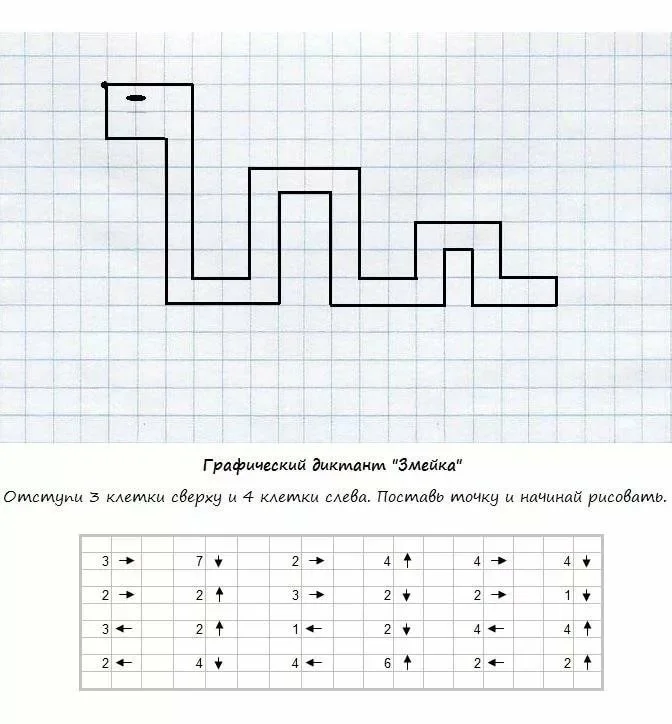 